Poetographic Portraits Carl LahserCopyright © 2014 by Carl Lahser.   All rights reserved.  If you must copy any part of this work please give the author appropriate credit.Published by:  	Pretense Press		6102 Royal Breeze		San Antonio, TX 78239		(210) 657-5139		clahser@satx.rr.com		pretesepress.com Other books by the author:Europe		Return to Asinara Bay – Italy		Cross-section through a Rainbow – Corfu, Athens, and Rhodes/Greek Poems				Three Weeks in Berlin Dickens Christmas - Three Weeks in LondonCanada		Backdoor to the Yukon	Do Bears do it in the Woods - WinnipegEnterprise II – Calgary, Edmonton, AthabascaEnterprise North Vancouver – Vancouver, Victoria, Inland PassageNewfoundland: Where Have All the Pretty Colored Houses Gone China		China Tour /China Sings		Hong Kong 1979Mexico		Cabo San LucasFlowers of the Air	Hey Momma, When we Goin AgainMata OrtizMr. Cuul in Yucatan			San Miguel Searching for the Phantom CrownVietnam		Vietnam and Cambodia/PoemsUSA 		Bigfooting Around – Washington stateGalvestonNew York Christmas – Hudson Valley and NYCOctober was a Busy Month - Minneapolis and the Shennadoah ValleySanta Fe Getaway Shelling TripPoems		Cryptic RomanceEcoview 1 - Not Your Usual Neighborhood				Ecoview 2 - Texas Ecoview 3 - D.C.					Ecoview 4 - St Louis to Minneapolis Ecoview 5 – Southwest				Ecoview 6 - Green ThingsSnapshots of the NorthSummers End				Texas to Alaska	 									Traffic GamesTyndall BeachWalk on a Different Beach Weather watchingOther Travel	Panama Cruise Under the Southern Cross (Under Clouds) – Machu Pichu and the AmazonOther		Alamo Road – Mom’s StoryBASH – Bird/Aircraft Strike HazardButterflies and Birdwatching - PIF Bird MeetingForty Years of Fishing – Professional HistoryGreen Stuff  - Articles from the SCIONHip3 – Hip ReplacementSan Antonio Wildf;owers by the MonthTracher, Leaaves Don’t Change ColorThinking of FlyingTotal Tripping USATotal Tripping CanadaTotal Tripping EuropeToral Tripping AsiaTotal Tripping MexicoTotal Trripping Alaska to Argentina This is my first collection of collections of poetry.  There may be more like this coming in the future.  Got to do something with a couple thousand poems before they jump out of the computer and run amok all over the desk.ContentsRincon de Carl					  1/21Weather watching				22/36Ecoview 1					37/60Ecoview 2					62/84Ecoview 3					85/98Ecoview 4					99/110Ecoview 5				      111/127Ecoview 6				      129/147	1Rincon de CarlBy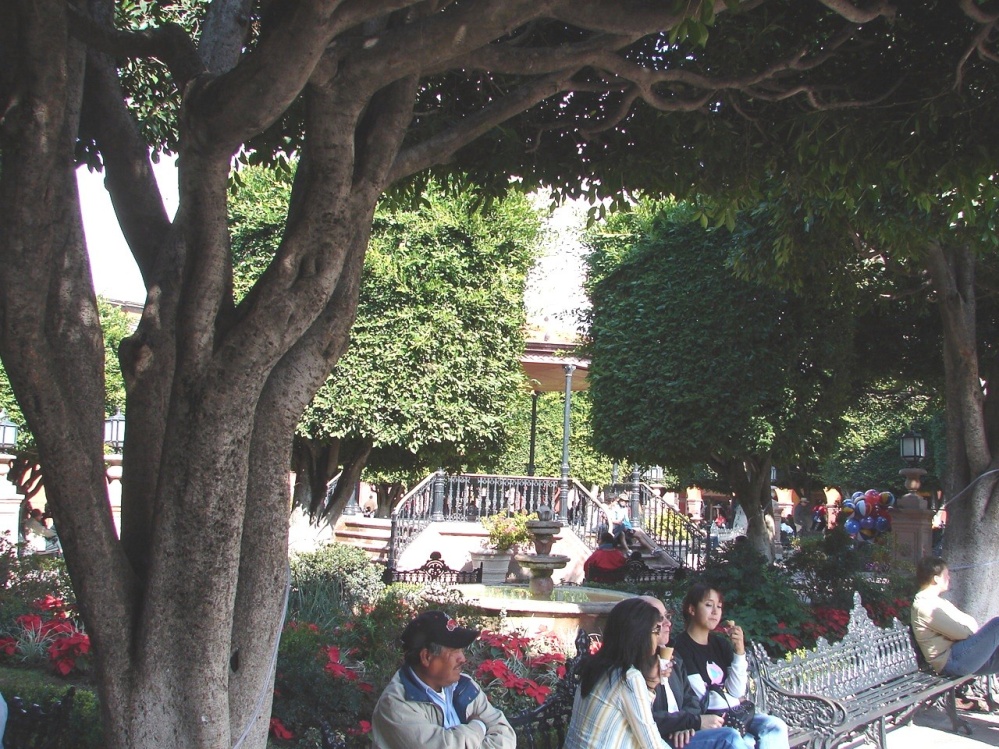 Carl Lahser2The following poems are mine from my point-of-view.  Things look different as you approach the top of the hill.  The title comes from the corner of the central plaza in Mexican towns where the old men sit to discuss the world news and watch the passing girls.ContentsRincon de Mirada								  3	Jogger									  3	Donde									  3	I WONDER									  4Glimpses									  4A Man with Dreams								  5Full Moon										  6First Hours of Fall								  7Hooked (Twenty-fifth anniversary)						  7Inside a Zen Painting								  8Lagoon Evening									  8Minerals										  9Personal Observations on not Snorkeling for Several Years        10White Bat										10Three-Gallon Churn (A Cheapskates Valentine) 			11Misty Morning Jazz								12MAÑANA TEA									13Momma										14A Stromberg-Carlson Radio						15The Sip										16Three Ice Cold Beers							17 Two Waterford Glasses							18TIME, SHE HAS CHANGED							19WELCOME HOME 								20WEST SIDE ONE								213Rincon de MiradaWhat an old man sees1JoggerBrown pony tailWhipping left then whipping rightin counterpoint to her hipsShe looks like the Big Bopper song“That’s what I like”.+++++2DondeIt’s cool, man.A Sarah Vaughn LPwith clicks and scratchinglit by candlelight.Where are you?A sparkling spring daywalking through azaleas and dogwood bloomsunder a wild blue skyacross a wooden bridge over a roiling creek,Where are you?A tropical sunset paints the sky.Pina Coladaslobsters sizzling on the grill.Tropicbirds circling homeward.Where are you?Mannnnnn bummer+++++43I WONDERblack, black hair.shoulder length.cascading.undulating.reflecting sunny highlights.would I still be attractedif I saw her face?+++++4GlimpsesI saw her in a Christmas crowdbut she vanished in a sea of bobbing heads.I called to her in the Plaka in AthensShe turned and spoke to me in Bulgarian.I bought her favorite drink from across a bar in St Louisbut she was gone before the waiter arrived.Countless glimpses of her over fifty yearsin airports, on busy city streets, on passing bussesShe must be gone by now.Consumed by time.Absorbed in space.Existing only in a tiny corner of memoryUnchanged in fifty years.+++++5A Man with DreamsHe sat at a traffic lightWaiting for a green light Smiling at other driversMacho man with a dreamClean shavenFreshly ironed western shirtSleeves rolled downCuffs buttonedSlim cut jeansWide belt and large silver bucklePolished Chihuahua cowboy boots With pointed toes and silver capsNew straw western hat Shading a lined brown face Sun grown squintHands brown and callousedDreaming of a cherry red Dual wheel diesel pickupWith chrome wheels And running boardTwin chrome exhaust pipes extending upwards Alongside the cabThe light turned greenHe pushed the old blue bicycleAnd began pedaling Along the bicycle lane.+++++6Full MoonA full moon and setting sunThe red and orange of sunsetcontrast the pastel gold of moonriselike chrome and pewter.I have watched five hundred risings of the moon	-floating over sparse spruce and aspen forests	  and cranberry bogs of the arctic;	-surfacing from long tranquil fetches of open ocean 	 or leaping waves crashing into coral reefs;	-swinging out of steamy jungle green in the sudden tropical night;	-eerily lighting the ruins of a hundred dead or dying civilizations;	-moon washing maize and squash patches; 	 Montane valleys; desert vistas;	-from aircraft where rising and setting of the sun or 	 moon can be played like a yo-yo; 	-peeking through breaks in storm clouds.The best and most exciting full moons have been and will bein your company.+++++7First Hours of FallSitting beside youon an afternoon in early fallevoked memoriesof sitting beside youon pleasant afternoons in springand of missing you all summerwhile you sat beside another.What a long miserable summer it was.Fall afternoonshave brought you back.Where will we bewhen winter windsbegin to sigh?Where will we spend our winter?+++++Hooked (Twenty-fifth anniversary)Twenty-five years ago I joined in a wedding.We cast off with no course set, not knowing where we were heading.One thing was certain and can’t be denied –I was hooked on the bride.A year or three later, at least, more than one We were just getting settled when along came our sonIt seems like yesterday.  The years they just flew.I’ve been hooked on those two.Time has flown, the smooth and the roughI often wonder if I’ve done enough.I know that, for my part, it’s been a good life.I’m hooked on my wife.+++++8Inside a Zen PaintingFloating on the Li RiverMore real than a Zen paintingRounded karst mountainsShades of green transformingShifting shades of greenClouds and sunlight exchanging valuesFog rising and fallingMist advancing, retreatingMountains appearing and disappearingSplashes of yellow and white and plumThe quiet riverThe ancient farmsDucks, cormorants, and water buffaloBamboo thickets and ancient cavesThick silent sounds of the riverCarl 8Apr 06+++++Lagoon EveningWaiting for the lobsters to cookwe watched the sun setbehind the mangrove treesin a short burst of color.A silver sliver moonthat trailed the sun by two hoursreflected off the lagoonframed first by the orange afterglowthen by the black of night.Two moons,Pina Coladasand you.Memories are painted just so.+++++9MineralsOn an early spring morning shortly after sunriseI, a creature of nitrogen, phosphorus and potassiumwith iron, zinc, magnesium and trace elements,met a similar human driving a fertilizer spreaderfilled with nitrogen, phosphorus and potassiumwith iron, zinc, magnesium and trace elements,adding fertility to his depleted field so that his cropswould be rich in nitrogen, phosphorus and potassiumwith iron, zinc, magnesium and trace elements,to replace those elements which taken up by crops.A long file of redwing blackbirds was passing overheadheading north and loaded with tropical  nitrogen,phosphorus and potassium with iron, zinc, magnesiumand, last but not least, trace elements and excreting them along the way.Just like magic.				+++++10Personal Observations on not Snorkeling for Several YearsYears ago I would slip on worn Levis,a sweat shirt, mask, snorkel and tennis shoesand snorkel for hours.I could free dive to 35 feet and stay down for a couple minutes.Today I found that if I could see itI couldn't reach itand I could not distinguish what I picked up.I could not stay down a whole minute.My ears hurt below ten feet.My legs told me that an hour of flippering was enough.I may be getting oldbut I prefer to thinkI'm just out of practice.+++++White BatPlums had set on the old gnarled treewhen a hoary white bat found us,circled round us and gave us a thousand years.The plums have ripenedand time is held in a polished ironwood boxcarved with a peachand bats on the four corners.The box sits on a table between our chairs.Take my hand and I will keep you as warmas our kung and two mau taanuntil the owl cries out in the night.Lah Tse Ca  95122611Three-Gallon Churn(A Cheapskates Valentine)On Valentine's Day we were poking through antique shopsholding hands andmaking snide comments in a whisperwhen I found a priceless brown Meyer three-gallon churn(without lid and dasher)A faint reflection in its dark brown glazeshowed us me as a child on Saturday morningsitting on a kitchen chair with the cool churn between my bare feetcool cream waiting to become butter.I stroked the dasher up and downand listened to Let's Pretend on the radiohoping the butter would hurryso I could get a glass of cool fresh buttermilkand go out and play.Two hundred dollars!!Memories are worth a lotbut not for just an old brown pot.		carl 8feb97 +++++12Misty Morning JazzDriving in a blowing rain at dawnthe jazz of Jerry Harrisushered in the first indication of the coming dawn.Sunny Carpenter backlit dark clouds with a pearly gray.Maya’s song revealed comma-shaped clouds of blowing scud.Jeremy White’s smooth jazzdefined dark shapesalong the road intocattle, cactus and mesquite trees,farmhouses and windmills.A Dairy Queen opened to a NeuvoFlamenco piece called Santa Fe.Kenny Gee turned the skypink.Misty morning Jazz.carl 98081713MAÑANA TEA"Cafe, Senior?""Hot tea, please.""Que?""Una taza de te caliente, por favor.""Oh. Si, Senior.  Right away."Hot water arrives but no teabag.Time passes."Mozo, por favor.""Senior?""Traigame una taza de te.?""Si. Si.  Right away."The water is like warm when the tea bag arrives."Mozo, por favor.""Senior?'"Traigame una taza de aqua caliente?""Que?" "I want hot tea, dammit!""Oh. Si, Senior.  Right away."He brings me a cold beer with a sly grin."Salute.  And to Hell with the tea."14MommaMomma outlived Poppa by thirteen yearsin the same old house and same lumpy bedher pillow often wet with tearsThe tears weren’t so much from miseryor that she missed the Old Man that she put up with 47 yearsbut that he went and died before their Golden Anniversary.We tried to make it easy for hernew TV, a microwave, new sheets and towels and clothesand she would always “oo” and “ah” and purr.She finally got old and tired and died.Cleaning out the place, we found every item labeledand gifts rewrapped and even bows neatly tiedand her burial clothes lay out and the funeral fully plannedand fully paid for with burial instructionsplacing her on top of the Old Man.We miss them both on Mother’s and Father’s DaysWe leave flowers; stand in the shade of a cemetery oakReminisce and never leave in haste.mother’s day 96+++++15A Stromberg-Carlson RadioI just heard a song that took me back to 1943.This was the summer before I started the first grade.It was hot and still and only two little brothers to play with in our two room house in an orange grove in the Lower Rio Grande Valley with a hand pump and a one holer.My father had painted an appliance store and got a radio got as partial payment,an ivory Stromberg-Carlson radio.This particular day my mother turned in on to KRGVin Harlingen thinking music would help us nap."In the Big Rock Candy Mountainall the cops have wooden legs, ...""If the ocean was whusky and I was a duckI'd dive to the bottom and never come up."And then they played "Old Shep is gone where the good doggies go."and I cried.  My mother tried to explain that it was just a song  and that Ole Shepwasn't even a real dog but I cried.That song still chokes me up.+++++16THE SIPMomma said, "Git yer own glassyou'll git germs and catch yer death."But she was a grownup and I wanted to be bigso I snuck a sip a sweet sipfrom her glasswhile she wasn't looking.She was right.I caught my death from herbut also lifeand growing up and growing wiseand growing oldfrom just one sipone sweet sip+++++17Three Ice Cold Beers The 1951 sun rolled off the hood in shimmering sheetsthat crawled through the vent at 140 degrees.The three of us were about to meltJuly heat had beaten us to our knees.The two lane concrete highway shivered and the top of oncoming traffic drippedthe rest of the vehicle onto the roadand the last of our lukewarm water was sipped.Then the first house on the outskirts of Freer crept byas civilization reared its beautiful headand we parked by a restaurant near the town's blinking lightnear the railroad station and a packing shed.A rusty screen door had a painted orange cometthat advertised Rainbo Bread.We opened the screen door and entered the shadeand for the moment the heat had fled.The wooden screen door slammed behind us twice and a cat on the counter raised its head and glared.We took a table under a grumbling ceiling fan and asked what the cook had prepared.The waitress, who must have been all of fourteen,said, "The chili is good today."So we ordered a bowl of chili and an ice-cold beerand listened to the jukebox play.The chili came with two slices of bread,half an onion and a pickle spear.We each got a glass of crushed iceand a brown bottle of warm Shiner Bock beer.
The chili and beer, the cat and the song -lunch was over much too soon.We were back on the hot concrete ribbonheading east to Corpus towards a half-full moon.Now all the cars are air conditioned, the road has six lanesand you can drive three hundred miles on a tankand the screen door and restaurant are gonereplaced by an interstate bank. +++++18Two Waterford GlassesMy mother had a pair of Waterford crystal glassesshe kept in a in a teak box lined with blue-velvetthat she kept safely stored in her cedar chest.On their anniversary she got them outand she and my father had a sip of sherry.When I was about eight years oldthe little girl next door was over visiting my motherwho was showing Janie the treasures in her cedar chest.I was hot and I asked for a glass of water.Janie wanted one also so I asked my motherif we could use her fancy glasses.Janie refused to drink out of the Waterford wine glassesfearing she would get drunk.Ten years later my parents had a run of bad financial luckMy mother gave me the teak box and the Waterford glasseswhen I graduated high school.I joined the Navy and asked her to hold on to the glassesand that she and Dad should continue using themuntil I returned from scattering my wild oats.I eventually got married.We enjoyed these Waterford glasses for special occasions.Mom and Dad were gone but we had a son of our own.One afternoon I came home from workto find my son and a friend had drunk Kool-Aidfrom these glasses and had chipped the rim of one.We told him this was no big thing and put the glassesinto their blue-velvet lined teak box.Years later it was time to downsize into retirement.An estate sale was arranged to reduce the clutter.The estate sale manager asked about the teak boxwith the chipped glass hinting that no one would buy this.I gave the glasses to my son and told him not to spill them.They were full of memories.+++++19TIME, SHE HAS CHANGEDIt was once that any time my handtouched her thigh or caressed her  hip or stroked  her breastthat mi Chica would roll overand satisfy my manly needs.I am still macho and the need is still thereBut  time, she has changed.Mi Chica, now she acts like the gringas I knew when I played Sancho.The gringas often said “No” and would fight like they meant “No”.Now when I touch mi Chica it is like a spark.It makes her jump away like my hand was hot.I am still macho and I still have my needs but many times I am left like a stallion studon a hot summer day with his macanudo displayedjust cooling himself.Time and mi Chica, they are changing.Sancho has gotten old and the gringas,they say “No” more often .And they want me to wear a raincoat when I take a shower.But they don’t understand that I am macho and must feel my pleasure.They think I must change like the time.BUT I AM MACHO.+++++20WELCOME HOME I go for a week my fortune to seekAnd now I feel I'd like a welcome home.I get off of the plane in the sunshine or rainAnd find I'm in the terminal all alone.A hundred others disembark like the emptying the ArkThree hundred wives and children, friends and suchHugs, kisses and good news welcomes home to chase the bluesHearty greetings make friends glad they stayed in touch.His arms around her waist, little girl with happy face.A cocktail party sound as they all confab.So I walk down the long hall under a light gray pallGet my bags and go out to find a cab.I ride home in a taxi. The driver charges the max hethinks I'll pay him for the ride.  The weather news is free.That I'm home there is no doubt.  The porch light is burned out.Three newspapers lay in the grass and the neighbor’s dog growls at me.After a week at war I walk in through the doorAnd get the welcome home with which I'm hexed.Dented fender. Bad report card. Stopped up sewer.  Dug up yard.I want to call the boss and find out when I'm leaving next.Welcome home.+++++21WEST SIDE ONEThe old man sits on the front stepsof the white shiplap houseoff south Alamo St,the house he grew up in.He sits and listensto the summer cicada in the hackberry treeand the rumble of trucks and busses.He is comfortable in a plain white T-shirtand a weeks growth of white beard.His bad fitting dentures sit in the kitchen.He and the house are getting old.++++22W  e          		 a              	t 				r  				 	h     eW                        a   t                      				c    h ingCarl Lahser23Contents	800 Years of Snow, Jim Creek WA			24	Seattle Departure					24					Anvils							25					Shennandoah Valley Spring				25					Vicksburg							25 Argentia in the Fog										Breaking the Bracketville Drought							Cloud Desert and Quiet River							First Snow of ‘94, Anchorage								Grackles in the Mist									Ground Fog at Del Rio									Jackdaw Spring										Mountains Sinking from Sight							Mississippi River in the Snow							Two Maple Leaves									Misty Morning Jazz									Rain in three Parts									Peregrine Falcon in a Canyon of Glass						A Seattle Maple Leaf in November							Shadows on Snow									Winnipeg River: Solstice Sunrise							Weather Change a Brewin’								West Texas Drought						The Walk 										24800 Years of SnowJIM Creek WASitka spruce trees 800 years old,that take five men to circle each ‘round,collects the first snow fall on branchestwo hundred feet above the ground.Heavy, wet snowpiled on branches two inches tallwhite streaks on dark greenwaiting to freeze or fall +++++Seattle Departure, Yesterday(fall of ‘76)An inversion covers the cityFive mountain peaks float like islands on a sea of white+++++25AnvilsLike lava spewing through a field of snowrising currents push moisture upwardsto flatten out like a red hot rivethit by a heavy hammer.Virga shrouds the lower levelswhile eddy currents	drip		and tumble	and risedecorating the anvil treewith white snowy fruit.+++++SHENNANDOAH VALLEY SPRINGWhite skeletons of leafless trees in plum colorsthe budding of spring.+++++ VicksburgA blazing orange basketballa free shot in the heavy stillnessleaping out of the misty piney woodsthrough kudzu vines+++++26Argentia in the Fog15 Aug 61It's foggy.An SA-16 Albatross departs it’s wing tip lights rip through the gray mist.Low visibility.A coiled snake of pulsating approach lightsstrikes at the runway threshold.Pea soup.White wing tip lights and the engines roarare the only signs of a departing P2V.Thick enough to cut.Grey apparitions materialize from the mistas fuel trucks and mobile power units.Ducks are hitchhiking.Our radar Constellation takes off.Hope the weather breaks before time to land.Gulls are grounded.Alternate fields are:	Keflavic, 	Glasgow and 	Copenhagen	and their weather ain't too good.A pod of whales just swam by.Sure wish I was down there dry and warmwishing I were up here flying.+++++27Breaking the Bracketville DroughtI pulled off highway 90 into a wet parking lot of the Burger and Shake on an August Monday morningjoining half a dozen other pickups.A black cowdog jumped out of a pickup bedand lifted his leg on my left front tirethen stood looking at meslowly wagging his soggy tail.Inside out of the drizzle were a dozen menin ball caps or straw western hatsall smiles with the morning rain,the first in months.This rain could save the remaining cotton, cattle and goats.Purple Sage was in bloom.On Tuesday morning the smiles were gone.They talked of the 14-inch overnight rain,cattle stranded on high ground,goats up in the trees, sheep floating down flooded draws, andcotton plants beat flat.“Wish it would stop raining,” says one.“Bet you wish you’d have wished for raininstead of praying for it,” replied another dryly.They all kinda laughed to keep from crying.+++++28Cloud Desert and Quiet RiverIt’s just the average New Mexico desert:sand the color of old Army pink dress trousersbut marked by irregular shadowswith shapes of dinosaursand rabbits and piratesin shades of blueThe sand pimpled with dunes and hillsand sliced by wandering canyonsthat sometimes feed the Rio Grande River.Distant mountains, reddish in the sunsetare capped with pink snow dropped as Natures own April Fools joke.Maroon buds and flowering plantshug the floodplains of the oxbowscreating white water rapids.Oh, to be rafting this colorful river.+++++29FIRST SNOW OF '94 ANCHORAGECold drizzle.Then little balls of slush.Finally, large, wet snow flakesthat stick to the top of grassbut soon melts.It will take a little more winterto cover the world and form ice around the pond banksand run the last geese south.+++++Grackles in the MistTwo male grackles in the mistshiny black with golden eyessitting on adjacent fence postsdisplayingintimidating each otheruntil the one on the taller post won+++++Jackdaw SpringThose big shiny black birds are backstanding like ebony lawn ornamentstail down, beak reaching for the skystretching so much their feet almost leave the ground+++++30GROUND FOG AT DEL RIOHill tops float darklyon a sea of whiteground fogdisconnectedfrom the rest of the earthBrush and treesfade into the creeping mistsilhouetted briefly against the glowing fogMist turns yellowback lighted by the sunbehind the riseHills materialize piecemeal turning gray then greenas a glowing white ballfloats upward through translucent vapor As the ground fog burns offthe earth expands.The horizon asserts itself.Doves launcheson whistling wingsgoing nowherein the mesquite and mist.A cottontail hunches downas the sunline strikesstill nibbling a leafin the cool ,damp dawnTime for mending fences.+++++31MOUNTAINS SINKING FROM SIGHTMt. Adams.Mt. St. Helens.Mt. Reinier.Majestic masses of kingly heightcloaked in a mantle of fresh new whitesinking, oh so slowly, from sightas we approach Seattle+++++MISSISSIPPI RIVER IN THE SNOWThe cold November rain and sullen skies are left behindat Washington National Airport.  We climb through the clouds of gray to findbright sun and blue skies more settling to the mind.West we flew above the overcastuntil we passed the front and the ground appeared at last.Tennessee and Arkansas covered with snow.Roads, fence lines, ponds and forest showblue-black against the fields of whiteand the sinuous Mississippi River, drained of its might,cold and blue-black, silent, waitingfor the snow to melt and renew its power creating a flood tide, a tan mixture of water and topsoilwith chemical pollutantscomplicating the site of the farmer’s toil. +++++32Two Maple LeavesOak and sycamore leaves,dry and brown,blown into windrowsagainst a stone wall,they crunch at each stepTwo Silver Maple leaves,one scarlet, one yellow with green veins,rest on this rustling bed of deathwaiting to desiccate and turn brown 			+++++A Seattle Maple Leaf in NovemberThree lobes with bright yellow veinsthe green becoming brownishwith an overlay of a red and orange washlying on the wet sidewalk.+++++33Rain in Three PartsIFrom gray, amorphous cloudsfalls rain looking like a horses tailflipping slowly in the wind.Sometimes the rainblows away or evaporatesbefore it hits the ground as virga2Look ahead.In the distance the horizonbecomes blurred thendisappears into a cloudas rain cells drop their loadheavy rain within the lighter showers3After the rainstanding water reflects sunlight like a broken string of mirrored beadsponds and cattle trails red beneath the silverliquid silver strands in the rows of a new fieldWater to make the summer green.+++++34West Texas DroughtAn almost empty lake sits baking in the sun.Fifty square miles of former lake bottomcovered with silt the color of snownoxious weeds slowly taking overreplacing native vegetation.A giant dust devil redistributes some of the silt.		Carl970323+++++PEREGRINE FALCON IN A CANYON OF GLASSLook down  Marquette Street in Minneapolis	and up at building of steel 	and mirrored blue and green glassIt looks surrealistic,	a cold canyon of blue sky and ice.A pair of Peregrine Falcons appear.	One stoops 	and takes an unwary pigeon	the scene reflected in cold green glass.The tough survive even in a canyon of glass.+++++35SHADOWS ON SNOWSnow, deep on the windward slope,shadowed in the afternoon sun.Shadows of steep ridgesreflecting the snowy crest.Shadows of conifersforming open angles with the trees.Shadows of clouds dropping new snow.Shadows of drifts and hay stacksand cattle in snowy pastures.A sinuous creek blue-black against the snowreflecting a flash of sun.Roads and power lines white and straightthrough the forest.Doubts casting shadows on faith.Opinions shadow facts.Points of view.                                             carl 940313+++++36WINNIPEG RIVER: SOLSTICE SUNRISEOn the Winnipeg River light is at four AM. The horizon is broken with trees.The sun rose at Oh Five Tenushered in by a swift, cool breeze.Half the river was a mirrorthat reflected the rising sun.The other half was covered with ripples,the breeze was having fun.Herring gulls called and the breeze disappeared.The sky turned pink then yellow then blue.The longest day of the year had dawned.Half the solar year was through.++++THE WALKAbout mid-afternoon on a fine fall day,cloudy and humid after a quick shower,our footfalls are muffled by damp leaves.A Bluejay screams in the distance.Acorn fall shattering the heavy stillness.We walk not speakingholding hands if the path is wide enoughto walk side by sideto a log on the edge of a clearing.We sit and watch a pair of Cardinals flitthrough bare branches.Holding hands,memorizing worn knucklesand scarred fingerswarts and bluish veinsuntil we silently agreedit was time to returnalong the silent paththrough the half-light holding hands. +++++37ECOVIEWNo.1Alaska to FloridaNot your usual neighborhoodart show!!Carl Lahser38	Ecoview No. 1 is the first of a series of poetographic portraits.  They are sensitive,  mater-of-fact, and possibly controversial  verbal pictures of man and several cities and their interactions with nature.   Wet leaves.  Wild flowers.  Oxbow lakes.  Back roads.  Urban renewal. Neither for nor against anything in particular, these are observations, just the way I see things.  Feel free to disagree.  Even I change my mind on rereading some of these insights.TABLE OF CONTENTSAnchorage	Arctic Noon					Downtown Geese				Giant Shadows			Atlanta	Atlanta Trilogy				Charlotte					       		Charlotte, NC				Indianapolis	Indiana Relic forest			Memphis	Memphis Oxymoron				Memphis Marshalling Slough		Cows Cast Long Shadows		Missed Opportunity			Mississippi River	Deposits						Southern Autumn Sextet			Mississippi River in the Snow	TennesseeSmoky Mountain Back Roads		Tennessee Farms		    Panama City/Tyndall Beach	Nagauta Beach			Tyndall Beach in September		39Anchorage, AlaskaArctic Noon			I stepped out for lunchinto the late September Anchorage sunand found my shadow3 o'clock longbut pointing northward+++++Downtown GeeseDowntown Anchorage projects upwardswith a dozen tall buildings.Geese, forming up to fly south,navigate throughand aroundthese obstaclesat the ten-story levelin long, honking Vees.They circleand turn southwardin the late September sun.+++++40Giant  ShadowsAn architecturally lighted white brick facadeof a twelve story parking garage in downtown Anchorageprovides a large white screen at night.A fluttering shadow is projected-US and Alaska flags on a four story pole.A pigeon, sleeping on the rooftop,awakened from its sleepflew upward through the light.Circling, it cast a giant shadowon this canvasbefore settling down,cooing.+++++41Atlanta, GAAtlanta Trilogy -19921 Peachtree St., Atlanta.Downtown,quivering like a horny teenage male wanting to become a man but not knowing howindiscriminately ejaculating wealthon one block likeBrooks Brothers and Macys and the Omni Hotelyet knowing the frustration of blighton the next block whereTokyo Shapiro's Quick Chinese Foodis closed for an eternal lunch break  and the One-Hour Valet Cleanerswill now take forever.The city grows fast and matures slowly.+++++422 My HotelIt is one AM.A room for the night in this hotel costs more than a day’s wage.At that it's cheap for Atlanta.I can hear every door closeand every toilet flush.It's all better when I heara mockingbirdsomewhere nearbysinging its heart out under halogen security lightsand a small sliver of silver moon.+++++3 AFRICAN ARTSBlack Pride.A boutique in the hotel districtthat sells African artto black Americans.The art is new from Nigeria and Tanzania.New art.Not antiquesbut at antique prices.High prices.This art depreciates when it leaves the shelf.Should a brother do this to a brother? +++++43Charlotte, NC1Charlotte could be a smaller twin of many small cities and some big ones, too.Urban renewal gutted downtown,ran the retailers off to the malls,displaced the inner-city homeownersand demolished old neighborhoods.The city, on most of the downtownurban renewal land,encouraged hotel complexesand high rise office buildingsthen wondered where the people went.2Urban renewal projects were completed.New brick streets and sidewalks.New benches and bus shelters.New trees planted along the sidewalks.New raised flower  beds (city maintained).New grass and trees in the medians.Where are the citizens, the peoplefor whom this was done?(There must be an echo in here somewhere!)3Yuppies from the 'burbsoccupy the corporate desks by daybut downtown is desertedafter the quitting time.Commuters hurry home to the ‘burbs.Restaurants and shops close.Nothing moves downtownafter working hours.444But Charlotte had an idea.The library was renovated, enlarged.Spirit Square was completed withfive art galleries,three small theatres,and workshops for dance and crafts.Discovery Place has a zoo,a rain forest and aquarium,the museum of science and 	natural history,a planetarium,and an Imax theatre.Children are bussed downtownto see these wonders andto begin getting the next generationback to downtown.5The Charlotte power brokers wanta professional  football franchisebut the PEOPLE preferto  watch college football.They WILL learn to like pro ball.6Most cities have no planother than that which power brokerstell the ignorant mass of votersis good for them.The few rich and powerful get more sowhile small businessesand the taxpayer suffer.7People don't live in citiesPeople live in communities.With  farsighted and unselfish planningany city could become a communitybut don't hold your breath.+++++45INDIANAPOLIS, INDIANAINDIANA RELIC FORESTSFlying over Indiana in the FallI see relic forests that once covered all.These forest, thin and serpentine,follow streams.Forests not at all like those foundby resourceful Indiansor by hardy European settlers seen.The great trees were taken from the Indianand laid to earthto free the land for villageand farmand hearth.A relic forest now yellow and red,still harbors endangered plantsand sheltered copses wherewildlife young are fed.Our  new, dynamic instrumentreplacing an ecosystemthat was, itself, a postglacial immigrant.+++++46TennesseeSMOKY MOUNTAIN BACK ROADSNarrow two lane roads with no shouldersRippling streams with pools and bouldersPine trees with kudzucrows and chickadeesfallen logs with mossand solitary carpenter beesHighways disappear into fog on many days,mountain ranges silhouettedin a smoky hazeOak Ridge labs nestled in the wooded hillsplaced Plutonium 'neath the mudof cool, clear mountain rillsEndangered species - birds and clams -contend with open pit coal minesand TVA multipurpose dams.Land of progress and contrast -modern technology a Rebel past.+++++47TENNESSEE FARMSNew FieldsFields of sandy loamwrested from the forestmottled and streaked tan and brownwhere the flooding Mississippideposited Minnesota silt and sand+++++Old fieldsMottled tan sandy fieldswhere curving terracesmark constant elevationretard soil erosionand retain life-giving waterGreen strips of windbreaks plantedto slow the cold, wet winter windprovide wildlife habitat and foodSoil Conservation Servicespecials from the 1930's+++++Abandoned FarmsteadSmall, square clapboard housewith a rusted tin roofsitting in a field of greensurrounded by FHA treesno trace on man's recent useanywhere near the abandoned house.+++++Old HomesteadA house just sowith trees just soand outbuildings just somark Farm and Home Administration houses financed just so.+++++48Memphis, TennesseeMEMPHIS OXYMORONOrderly rows of warehouses,parked tractor trailers,apartment complexes,subdivision cull-de-sacs,docks and barge stringsTry to fit on an irregular flood plainalong the sweeping bendsof the Mississippi River.Square pegs in round holes+++++MEMPHIS MARSHALLING SLOUGHA marshalling tug pushesbarges into a mile long trainand stirs up sediment until the sloughis tan as the dry flood plain.+++++COWS CAST LONG SHADOWS TOOFlying into Memphis in the early morningtrees cast long shadows.So do the power poles and water tanks.The shadow of the planefalls darkly on the low white clouds.A lone milk cow standing in a meadowpatiently grazing casts a long shadow too.+++++49Mississippi RiverDEPOSITS IN THE BANK OF THE MISSISSIPPISand deposits two feet deepcover fields and smothers trees.The sand stops grass and cropsand will cost a bundleto remove or plow under.These bottomland fieldsgot top soil and silt giftsall tan and whitefrom careless Minnesota farmersTrees in the bottoms are deadfrom a six month immersionthat cut off oxygenand killed the rootsThey are just waiting to lie down.Light tan patterns in reddish fieldsmark the low spots where water stoodconcentrating seed banks in these swales+++++50RIVER IN THE SNOWCold November rain and sullen skiesare left behind in Washington DC.We climb through the clouds of gray to findbright sun and blue skies more settling to the mind.West we flew above the overcastuntil we passed the front.  The ground appeared at last.Tennessee and Arkansas covered with snowRoads, fence lines, ponds and shadowy trees are all that show.Blue-black against the fields of whitethe sinuous Mississippi Riverdrained of its mightcold and blue-black, silentwaiting for the snow to melt to renew its power creating a flood tidea tan mixture of water and topsoiland pollutantsdepleting yet cleansingthe site for the farmers toil +++++51SOUTHERN AUTUMN SEXTET1. SHREVEPORT, LOUISIANASix forest fires pumping white wood smokeinto a white, polluted sky.White, wet wood smoke spread in a horizontal layerunder an inversion lie.2.  RED RIVER VALLEYVisible for a hundred milespink sand fields in the floodplainencroaching on slash pine forestsFarm and forest, both for man's gain?3.  MISSISSIPPI FLOODPLAINBusier than a wedding ring quiltthe oxbows and meandershave painted the landfrom a pastel palette of sand and silt.from a pastel palette of sand and silt.4.  GREEN OXBOWSOxbow lakes of fluorescent greenfed by fertilizer from surrounding fields.Killing miles of eutrophic streamsby increasing agricultural yields.525.  MISSISSIPPI RICE FARMSAcres of rectangular paddiesreflecting many shades of green and blueThe tan ones have been harvestedand the dried rice already sent to you.6.  CYPRESS SWAMPS IN FALLShallow backwaterswith dark cypress treessurrounded by rafts of green watermealup to their knobby knees.+++++53FloridaThe Florida PanhandleNAGA-UTA BEACHSand warmed by the sunsquawks and squeeks under bare feetlike fresh moonlit snowSand bugs run with wavesfleeing to the ebbing  sealike ducks heading south.Evening clouds gatherto cushion the sinking sunlarge and red at dusk.Three pelicans flyacross the flaming red disc.The day ends in peace.+++++54TYNDALL BEACH IN SEPTEMBER: SCENES for a NATURALISTSetting:   Predawn through the day and into the night, 24 hours the beach at Tyndall Air Force Base.  This beach is located east of Panama City, Florida, on the Gulf of Mexico.Time:      September                                              55SCENE 1:  Breaking DayGhostly birds sit quietly orrun on the beach flirting with the waveswaiting for the sun to rise.The ghost birds fly as I approach.leaving no tracks.At extreme low tide the beach has a step down into the moatwhere the water depth increasesto several feet.Schools of juvenile fish, blue crabs and occasional stingrayscruise the step feeding on the largess from the incoming sea and retreating waves.A stingray flies silentlyon rippling wings along the stepstops,and, with a flip of its fringing fins,disappears into the sand.Only its eyes and gill slitsremain in sightA small cloud of sand and crushed shells is expelled from its gill slitsand the hunt for clams continues.A lone Terebellid bristleworm, (genus Thelepsus),pulled from its tube in the sandby a small sandpiper,lies twisting and gyrating trying to orient itselfno longer in the confining but nondimensional sand matrixlike a swimmer in an undertow.56SCENE 2: Mid DayA wave retreatsAnd a herd of small shapes scurryin random patternsbeating the retreating waveback to the ocean they disappeardiving into and swimming through the fluid wet sandEmerita (Hippa) talpoida, the sand bugtheir molted exoskeletons litter the beach.In a mass of eel-grass stranded on the beach by a retreating wavelie several empty skate egg cases their purpose achievedthis kin of the stingray lays its eggsin black, leathery protective pouchesThe Devil's Coin Purse, five inches longwith a horn on each corner.A hundred species of shellsdecorate the beachmost are broken not by stormsbut crunched by octopusor fish like the Drummany are pierced by small round holesof the predatory Urosalpinx cinereafeeding on their cousinsothers are pulled open and devouredby the starfish, Echinaster sentusA three by five inch sea sluga nudibranch of the family Dorididaelies stranded above the last waveits translucent oval bodycream and lemon yellowhalf buried in the sandPlaced back in the seait swims away slowly57SCENE 3. Towards EveningWhite sand dollars are deadWhole or in pieces sand dollarslie on the beach among the shellsLive sand dollars live in the surfjust below the low tide linebrown-green circles decorating the sand small, thin and rounded Dendraster  larger, fatter Echinarachnius parmaBoth charm the beachcomberWarm afternoon sand squawksunder bare feetlike footsteps in fresh snow in the moonlight.I never tried bare feet in the snowThe afternoon cumulus clouds gather on the horizonas if to cushion the red sinking sunThree pelicans in formation fly across the inflated red balland crash into the sea584. NightBoard walkFrom the lighted parking lotpast the bath housewhere a dozen tree frogs seek matesto the boardwalkwhere the hum of mosquitoesis muted by passionate callsof five kinds of frogs and toadsplaying a symphonyas my hollow thunking footstepstake me to the moon lit beach59Beach and SurfA full moon approaches its zenithlighting the beachthe sand glows a milky whitewet broken shells sparklein the moonlightA coyote hunting crabs, spooked,runs off into the dunesAn ebbing tide is near its lowest pointquiet ghostly waves slosh on the sandwaves pursue and attractfeeding Plovers and Sandpipersdark running shapes runningup and down the hard packed beachA Blue Crab, Callinectes sapidus,scuttles sidewaysinto a retreating wave,retreating from my muffled footfallsGhost crabs of the genus OcypodaWith eye stalks raised, they hesitate thenrun on tip-toes in the moon lightto their burrows in the sandBites of Salt Marsh Mosquitoestheir hum almost drowning the returning surffinally drive mefrom the early morning beach60SCENE 5: Hurricane Opal1. The StormThe boardwalk leads to the beachas cold gray clouds sit on the horizonThe strangely lit sea is uncommonly flat with the impression of being oilyCumulus clouds buildsundogs and itinerant showerswalk across the baysand down the beachesThe wind rises and the surf buildshuge swells run over the barrier islandsand break on the beach with a rumble and an explosion of flying spumeThe waves press higher on the beachuntil they lap at the base of the dunesrising wind howls and blows the surf higherlarge drops of stinging rain fly horizontallythe stinging drops cutting into the dunesThe storm surge carries the seaand its flotsam over the dunesinto spartina marchesand pine forest a mile inlandThe wind falls off and the surf declinesas the eye of the hurricane passes fifty miles to the westThe boardwalk has gone with the wind612.  AftermathThe wind dies its roar fading to a moan.Clouds and rain slacken andsundogs again walk the oceanPine, oaks and seaoats die in the salt wateror are burned on the windward sidedesiccated by the salty spray or hundred mile windsThe beach is rearrangedDunes are gone replaced by five-foot piles of relic sandseveral deep cuts almost succeededin punching through to St Andrews BayHeadwalls, docks and other beach structures are gone or non-functional but the observation tower remainsA 24-foot sailboat lies stranded on the beachfar from the waterGulls have a field day harvesting hurricane casualties+++++6263ECOVIEWNo.2TexasNot your usual neighborhoodart show!!Carl Lahser64Ecoview No. 2 is the second of a series of personal poetographic portraits. I consider them to be a sensitive,  mater-of-fact, and possibly controversial collection of verbal pictures of Texas over the past 50 years of people, situations and interactions with nature.   Ground fog.  Wild flowers.  Air pollution.  Back roads.  Neither for nor against anything in particular, these are  observations from my point of view.  Feel free to disagree.  Even I sometimes change my mind rereading some of these insights.TABLE OF CONTENTSTexas	Catfish Harry				65					Thanksgiving Morning			67	Port Isabel					69	Desert Shenru				70	Fossil Mind 				71	Maybe its not too Late 			72 	Desert Twilight				73	Summer Madness			74	Airport Jewels				75	Lightning Bugs and Woodpeckers  76	Intercoastal Canal			 77  Land of Disgrace  			78		It Must Be Winter				78	Autumn Moonlight			79					The Alamo Remembered 		80 			The Menger Bar				81	West side One  				81	Night Skies					82	I had a Rose for You			65TexasTexas has a lot of space, a lot of potential for sights and sounds, and some strange characters.  Here is a peek at a few.CATFISH HARRYBack when I was 5 or 6,just a little towheaded lad,I tagged along to visit a fisherman,an old friend of my dad.He lived on a houseboaton a backwater sloughand catfishing was his fame.A noodler, he caught the big ones by hand.Catfish Harry was his name.He also ran trotlineswith stink bait of sun dried clams.He knew every creek for miles aroundand every irrigation dam.His houseboat stunkand was covered with flies(you could smell it a mile up wind).He traded his fish for food and beerand other odds and ends.We sat outside and talked for a whilethen he asked if we'd like something to drink.I took a soda and my dad took a cupof coffee that looked like ink.66Harry said his coffee was special,"Sock coffee", was the name he used."Ya put a hand full of grounds in a sockand a glug or two of booze."Then you add an egg or twoand a pinch of saltand some water into the pot.Then, you boil it 'til its doneand what do you have?Good coffee, boiled eggs and clean socks."We laughed at the thought of sock coffee.Dad said, "You better changeyour brand of beers.Just what the Hellwould you do with clean socks?You haven't worn shoes in years."A little more talk and we picked out a big fishthen shook hands and said our goodbyesand drove back up the road leaving Harrywith his houseboat, sock coffee and flies.+++++67Thanksgiving MorningIt was Thanksgiving morning and we were headed for her mothers' for dinner.We would go to my parents for Christmas.My old Mercedes was running wellas we flew down a two lane East Texas road through the red sand and pines headed for Tyler.Half a mile ahead a 1950 Chevycovered with red dust pulled on the highway.I slowed a little and signaled to pass.I was about fifty feet off his left rear fenderwhen he moved into my lane and cut me off.He did this several times poking along at 40 mphso I slowed down and followed him.Several other vehicles tried to pass.They were also cut off and pulled in front of meuntil I was number eight in line.Then a young woman with several kids tried to passand the Chevy ran her off into the ditch. 68A pickup with three young men who had been tossing out occasional beer cans stopped to check on the car in the ditch.She was OK so the pickup shot past the line of cars.The Chevy tried to cut him off but the pickup rammed the Chevy and forced it off the road.Most of the other cars stopped.People were piling outwith several guns, clubs and a roperunning for the Chevy.I drove on by and never saw the driver.+++++69Port IsabelIn the summer of 1946 gas rationing stopped.My father took a job painting a beach housenear Point Isabel on the South Texas coast.It was my eighth summer and I went along.We slept on Army surplus folding cots.I helped some and played in the sand dunes.My father never shopped for groceries sowe had bought dry cereal but forgot the milk.Ice water and lots of sugar on Wheaties.Lunch and supper were takenat a bar just down the road.Hamburgers, fries and a CokeA jukebox that played the same songover and over and over."If I sent a rose to youfor every time you made me blueYou' have a room full of roses."I memorized the song and every timeI hear it I remember my fatherand summer and Port Isabel.+++++70DESERT SHENRUDesert beauty comesin many forms - sights, sounds, smellstextures, temperatures.Some are commonplace, some rare-pastel colors, quiet, sudden death.A new white pickuplicked to bare metal by cows.The oak does not care.Mesquite thorns in thick, rubber tires.Cattleguards rattle breaks the silence.Cactus, ocotillo.Creosotebush of ancient agein circular clumps.Yucca, rock, locoweed.Mountains in a distant haze.Hot sun, high thin clouds.Gnat-sized vultures circling.Heat waves shimmering.Mirage lake water and treesBeckon to a nether world.Thirst and heat aboundBut seek not this phantom lake.Go by night with care.Avoid the sun and heat.Water is a precious gem.Desert night is cold.Seek shade but beware the night .Nocturnal creatures,Tarantula, gecko, coyote,scorpion, night hawk, cactus moth.71Cold, clear air, moon, stars,Phantom glow, shadows that move.Early morning foghides rock and bush like ghostsand hide the browsing deer.Desert beauty comesin many forms - sights, sounds, smellstextures, temperatures.Some are commonplace, some rare-pastel colors, quiet, sudden death.+++++Fossil MindIn the midst of a Cretaceous fossil bed,A hillside of marine animals	 	70 million years dead.A submerged reef of oysters turned to stonenow lies exposed to the western sun.		Time has flownand the sea has gone.  The shells remain,mute evidence that nothing is permanent		 but change.+++++72Maybe its not too lateA golden orange moon in a violet skyA pearl-white sun glowingin a dark brown hazeA few concerned people know the reason whyand are afraid that manhas numbered his days.Stack gas plumes green, yellow and brownWater that burns and can't support fishPoint this out and industry frowns.They're not responsible for filling mans wish.Those aware of our numbered daysare pushing hard to get our attention.Big business resists but a bite in their profits causes lots of contention.+++++73Desert TwilightThe sun sets.The orange sky turns red.The red to the black of no color.Night merges the dark and coolas twilight meets the eastern darkness.Moon shadows of the full moonblack over pale monochromehides the night  creaturesand turns skittering leaves to mini-monstersand small stones to boulders or chasms.A Killdeer, near invisible in the moon shadowserupts running and then flyingwith a familiar but startling Kildee, Kildee.Nighthawks glide out of the darkon silent wings feeding on insects of the evening.I walk slowly through the eveningan alien in this evening world.+++++74Summer Madness Is Finally HereIt looks like a long, hot summer already. The temperature has started to climb.Militants have started to riot.The destitute are turning to crime.Its too hot to sleep or work And they'd kill you for only a dime If it wasn't so damned hot.	Maybe some other time.	The weather is dry.	The sidewalks fry.	Lawns and trees cry.	Cold weather's a lie.	I want ice cream pie. I've run out of rhymes and patience so Ihopetheycanfixmydamdedairconditioner NOW!! Thank heaven for ice waterand mesquite tree shadewhile I wait for the bad news.$300!!!It better be one Hell hot summeror I'm gonna be mad.+++++75Airport JewelsAn airport ramp, halogen lit,with aircraft,fuel trucks,and baggage cartsall part of a warm tangerine glow.A glow that gives wayto blackness of the airfield.The airfield lights come on -sapphire blue braids of taxiway lights;white diamond runway boundary lights;an orange string of carnelian lightsdown the runway center line;ruby lights marking the touchdown threshold;emeralds marking intersections -a collection of jewels displayedon the black velvet drape of night.+++++76LIGHTNING BUGS AND WOODPECKERSA Boy Scout campout in 1945We Boy Scouts were camped in the brushalong the Rio Grande River.Tents were up and a fire had been startedfor hot dogs and ghost story shivers.The hot dogs and canned pork and beansonly took the edge off our appetitesbut the ghost stories really worked.All night the flashlights flickered like firefliesas our brave Scouts hunted more fire wood.They were joined by the woodpecker soundsof Boy Scout hatchets.Ghost stories, fireflies and woodpeckers all night long.When the sun finally rosewe Scouts didn't want to.+++++77Intercoastal CanalThe intercoastal canalbreaks from the sea in Louisianaand avoids the Gulf of Mexico through Texaslike a two year old mad at its mother.Tugs push and pull barges,many with a hazardous cargo, along the canallike trypanosomes in a malaria  patient.The canal has caused change:fresh water swamps are brackish;brackish bays are saltwater.Wakes cause soil erosion.Propellers keep the water turbid.Dredging causes both deep channelsand spoil banks and mud piles.Ecosystems haave been destroyed;nursery beds for shrimp and fish eliminated;biodiversity changed.It separates coastal marsh landfrom rice fields and pastures.An occasional bridge lets manmaintain communication with the sea.We could never build this canal now. +++++78THE LAND OF DISGRACEThe sun is warm on my hands and my face,a rare pleasant spot in my land of disgrace.All that I own is on my backor in my rucksack or stuffed in my pack.I saw too much and had my fill of warringbut peace to the public is just plain boring.These days you can't stay in the military.War was bad but not this scary.I lay on the concrete and doze in the sunUnder an overpass on Interstate None.The sun is warm like whole wheat toastand I dream of a life on a tropical coast.I'm hungry and alone but I'm not up tight.I'll eat tomorrow if I don't freeze tonight.It's been a long time since I've seen a soft bed.Next time I'm not wanting I may well be dead.Too many people like me in this place,in this land of the homeless, this land of disgrace.+++++It Must be WinterI lay in a hospital bed looking out at the night sky.No nighthawks or bats chasing supperAnd casting shadows in the security lights.It must be winter.+++++79AUTUMN MOONLIGHTHills and 		valleysin the ivory 	         autumn moonlightAn owl callbeckons wandering soulsHills to ponderin a cool breezeA valley of ethereal shadeinvites explorationInviting scentsabide in the autumn airCast caution to the windand claim the wonders of the night+++++80 Four for San Antonio1.    THE ALAMO REMEMBEREDFifty years ago the Alamo I rememberwas cool and darkand had a smell of dust like an archeological digand a feel like a shrine to 		SOMETHING IMPORTANT.Today the Alamo was just another museum with conditioned airspot lightingbrass plaquesvisitors center and guidesIt does not feel like a remembering placebut only another historical displaywhere you can stand on the markerof that very spot where someone thinks  an important event occurred.A museum not quite completed but not a place of remembering.A place where the tourist gotta go.+++++812.      THE MENGER BARThe bar in the Menger Hotelis small and dark - intimate.It's certainly not the bar of a hundred years agowhere Colonels Teddy Roosevelt and Leonard Woodorganized the "Rough Riders" that fought in Cubain the Spanish-American War.What would they think of the yogurt parlor next door.But maybe that is what they fought for -Free Enterprise!+++++3.            WEST SIDE ONEThe old man sits on the front stepsof the white shiplap house on south Alamo St,the house he grew up in.He sits and listens to the summer cicada in the hackberry treeand the rumble of trucks and busses.He is comfortable in a plain white T-shirtand a weeks growth of white beard.His bad fitting dentures sit in the kitchen.He and the house are getting old.++++824.  NIGHT SKIESThere were night skies,black with twinkling starsand meteors on cool evenings.Full moon nights with a bluish sky where scattered thin cloudsbelow the moon looked dark and those above the moon glowed luminous cream colored wisps.Fifty years ago the night skyof San Antonio was like that.The city has grown andthe night sky has changed.Thirty years ago the black sky and the stars disappeared.The night sky turned to a white glowfrom the reflected blue of mercury vapor lights.Now the sky is orange and pink.Halogen lights that protect our parking lotsand lead our freeway trafficthrough smoggy haze of exhaust fumesreflect from the overcast. Darkness and stars overheadhave become rare and precious83I had a Rose for you but Hi, Mom and Dad.  I know its been a while.I had a rose for youbut I just came from a funeral.He was no one I particularly cared about.I don't even know his nameand I'm sure I never saw him before.I was coming here with a rose for your markerwhen I saw a woman dressed in blackand a priest saying wordsover a simple casket with no flowers.So I walked over and stood beside the coffin.Without looking she said, "He was a good boy".I agreed."The drugs killed him.""That is sad", I consoled."The Army taught him about drugs",and she started to weep.The priest had finished his wordsand put his arm around her shoulders.She wept softly."He must have loved his country," I replied.The priest put out his hand,"Bless you, my son.""I didn't know him", I said.The priest looked curious.I turned and put your roseon the casket in the open grave."No mother of a brother in warshould bury her son alone," I explained.Now your rose in interred for eternity.I'll bring you another next week.+++++8485ECOVIEWNo.3D. C.Not your usual neighborhoodart show!!Carl Lahser86Ecoview No. 3 is the third of a series of poetographic portraits.  It contains sensitive,  mater-of-fact, and possibly controversial collection of verbal pictures of  the Washington D.C. area and interactions with nature.   Snow.  Wild flowers.  The homeless.  Monuments.   No politics or political associations.  Neither for nor against anything in particular, these are  observations,  just  the way I see things.  Feel free to disagree.  Even I sometimes change my mind rereading some of these insights.TABLE OF CONTENTS	Bethesda Spring					87	Crows on Whiteflint Hill				88					View from a Washington High-rise		89				Old Town, Alexandria, VA			90				  	Forest Glen in Fall 				91        			         		A Maple Leaf in November 			92				Windsock at Bethesda Helopad		92  	Columbus Circle at 4 AM in July		92	      	D C Metro						93	Downtown Lightning Bug  			93              	A Wooded Wetland 				94                	Tidewater Fall                              		95     	Smoky Mountains from the Air 		96    	Black Horizon - the Vietnam Memorial	97 87Washington D.C.The District of Columbia, Bethesda, Arlington.  Summer and winter.  Politicians and the homeless.  High-rises and park benches.  A myriad of sights and sounds for the observant. Here is a non-tourist peek at a few.Bethesda SpringCaw!The call pierces the cold mist.Caw!A black shadow glides pastdenuded oak and beech trees.Caw!A black omen circles and lands.Ensconced, it surveys the gray mistfrom a high, bare branch.Caw! Caw!The trees are ready to burst forthin leaf and flowerthe first warm day.Caw! Spring! Caw! Caw!+++++88CROWS ON WHITEFLINT HILLIt’s a cold, sinking sunset as the crows come hometo the oaks and beechon Whiteflint Hill.The sky is dark with crows.The trees are breaking with crows.A cacophony of ten thousand crowsdeclaims like wives coming home from work.Home they come from a long daydown in the dumpfeeding at the local landfill.They settle in as darkness fallsand the street lights sputter and glow.With occasional forays into the dark skywhen sleep is disturbedthey restlessly wait for the faint glow of dawnto leave this sylvan rookeryand return to the land fill.+++++89View from a Washington High-riseA remarkable contrast is visible from this Alexandria high-rise office.Northwest is the Washington Monument andthe Capitol buildinglighted in the early morning mist,symbols of personal freedom.To the south a freeway is backed up over the hill and out of sightbarely moving,a seething parking lot.Everyone's freedom impinging on everyone's freedom.+++++90Old Town, Alexandria , VAHistorically correct weather with high humidity and pollen enveloped us that September evening,as we trod the brick sidewalk up King StreetOld red brick and painted wooden structures house new ventures -restaurants,frozen yogurt parlors,T-shirt shops,an art gallery selling reproductionsof Yi-hsing tea pots.Hundreds of people sit eating the night awayor promenade in groupsas they have for 400 years.The 16th century founders,slavers, seamen, and sellers of their soulswould be proud of the buildings continued useof their legacy to turn a profit,their only regret being that they did not live to see it.+++++91FOREST GLEN IN FALLDecay clothes the wood and stone facade of the old Forest Glen Girls School in early November.A pair of once gilded lionsguard steps leading downfrom a fountain with flying chargers,downwards to a blue windmill-shaped house.Gilding tarnished the lions waiting in the cool autumn shade,awaiting another winter's snow and cold.Two dozen green species soaking up the warm noon-time sununder a clear, brilliant blue sky wait.They wait for crisp red dogwood leaves,golden duck-footed tulip poplar leaves,red and green mottled sugar maple leaves,large rust red white oak leavesto fall, to brown,to cover the tender greenery,to protect it from the coming cold,loving it through the winterand supporting it into the cool, wet spring.Several lavender Lamium buds,a single dandelionand three yellow strawberry flowerscould not waitand bloomed today to celebrate the sun. +++++92 Maple Leaf in NovemberThree lobes with bright yellow veins,the green becoming brownishwith an overlay of a red and orange washlying on the wet sidewalk.+++++Windsock at the Bethesda Hospital HelopadIt hung straight downbarely moved by stray breezesdisplayed against a backdropof willow oak trees with orange-brown leaveson a clear, cool October afternoon+++++Columbus Circle at 4 AM in JulyIts sticky and cool.Every bench sleeps at least one homeless body.Almost no trafficbut the signals work religiously.+++++93DC MetroDescend 300 feet down an escalatorinto a large concrete cavern.Between two mouth-like, dark tunnelsstretch track like a strand of spaghettibeing sucked between two lovers.Thousands of peoplebut few interact.They are probably not enemies but certainly not friends.Lights in the platform deck begin to flashannouncing the arrival of a train.Headlights pierce mist in the tunnel.Train doors flash open discharging a crowd of strangers.Their counterparts boardto begin a rapid underground trip to somewhere.+++++Downtown Lightning BugA lightning bug winking its cool green lightflew down the sidewalk in Bethesda, Maryland,and landed on the hand of an entomologist.Lightning bugs and entomologistare rare in the city.+++++94A Wooded WetlandA meandering creek dividesa sunlit, grassy meadowand disappearsinto a cool, moist woods.The creek, with its Vaccinium, grapeand poison ivy vines,is a sharp contrastto the meadows' grassspeckled with yellow clover and ranunculus flowers.The woods presents a sudden change.A curtain of greenbriar, Solomon's Seal and muscadine grape vines try to hide Tulip Poplar, Holly, Sassafras and Willow Oak.The damp shade causesthin, young trees to stretch towards the sun.Moist air supports rotting wood, fungi and  a hundred kinds insects.Just inside the woods the stream ceases its flow and becomes a wooded wetland with skunk cabbage and cinnamon fern and stinking anaerobic mud.Birch, Beech and Willow Oak are still live in the slowly rising water.Black leaves and brown water rings mark at least a years standing water.  A beaver pond ahead?The trees show stress from standing in water.There is a flash in the gloom - bare, beaver-gnawed birch,a white beacon through the shadow.95Dead pointed stumps of trees emerge from the water.With the slap of its tail a beaver disappears ,its lodge in the distance.A new beaver dam backing up two feet of wateris killing trees The wetland is filling with silt.A redwing blackbird lands on the beaver lodgeand a Blue-winged Tealexplodes from the beaver pond.  Strawberries bloom on the mud.The constant is slow inevitable change.+++++TIDEWATER FALLNovember in Maryland.Rockville in the fall withviolets and wild strawberries,crisp wild grapes,colored leaves falling, sunny afternoons.The cold and election day is coming.Last minute legislation is passed so Congressmen can go homelooking like heroes.Some things never change.+++++96SMOKY MOUNTAIN MORNING FROM THE AIR0630Black islandsfloating on a frothy white sea of mist0700Like a giant photographic negativegreenish gray irregularitiesdevelop on a wispy white field.Peaks floating over fog filled valleys.0715Foggy valleys through the hillswrithing like white dragonsin a primeval gray haze.+++++97BLACK HORIZON-the Vietnam MemorialWalk across the Mall from the Smithsonianto a T-shirt stand by the crosswalk.Cross the street and climb the hillto the Washington Monument encircledwith flags and hundreds of peoplewaiting in line.Descend the hill to the Reflecting Pool.The Lincoln Memorialsquats on the west end.The Capitol and Washington Monument reflect erectly to the east.A father is telling his sons aboutan anti-war protestwhen a million people filled the Malland one of the boys asks,"Like in Forest Gump?"A tent of a hunger striker.He is lying in the grassprotesting.98Walk up and over a bermand through some small trees.Descending the berm a groveof trees appears.  The green of grass surrenders as, under the trees,a black horizon dawns in the afternoon sun.A memorial,a black marble mass takes shape.All those names and none were personal friends.  This is a monumentto a young man's war.Flowers,a service jacket with ribbons,a box with a medal.People touching the wall, some weeping,others making paper impressionsof special names.We all owe God a death,but this death should have some value.It’s a long, slow walk backbeside the Reflecting Poolas joggers puff past andresident squirrelsinvestigate half full garbage cans.+++++99ECOVIEWNo.4St Louisto MinneapolisNot your usual neighborhoodart show!!			Carl Lahser100 Ecoview No. 4 is the fourth of a series of geographic portraits.  It contains a sensitive,  mater-of-fact, and possibly controversial collection of verbal ecological pictures of St. Louis, Minneapolis, Milwaukee and environs.   Snow.  Trees.  Neighborhoods.  No politics or political associations.  Neither for nor against anything in particular, these are  observations,  just  the way I see things.  Feel free to disagree.  Even I sometimes change my mind rereading some of these insightsTABLE OF CONTENTSFive for St Louis						101					St Louis Center  					101	Metro							101	Stitching It Together 				101	Winter Walks Down Sixth St 			102	First Impression  					102Union Street North 					103Union Station, Then and Now			104Heartland  							106Illinois Winter						106	Winter Creeks					106	Winter Fields					106Missouri Farmland					107				Rusty Red Islands					107Minneapolis 						108Minneapolis Spring Evening 				108Peregrine Falcon  Canyon of Glass    		108Minneapolis Spring 			        		109Milwaukee WS				        		110Wisconsin Lakes 			        		110Milwaukee Hotel Swimming Pool           		110101St Louis,  MO, 1995Today’s St Louis and yesterday’s are, in some ways , as different as night and day but some things defy change.FIVE FOR ST LOUIS '95ST LOUIS CENTERThe painted steel panelsof the St Louis Centerfits the prevailing brick architectureof down town St Louislike a fez fits an Irishman.+++++METROClean cars but the tunnels?bare rusting iron, graffiti,contractors chalk marks,dark caverns behind chain link.+++++STITCHING IT TOGETHERRestoring old structures -cutting them apartand stitching them up againwith someoneelse's heart.+++++102WINTER WALKS DOWN SIXTH STREETThe sky turned grayand a cold blast of windwalked down Sixth Streetshaking leavesoff the Bradford pear trees.+++++FIRST IMPRESSIONRed brick warehouses covered with soot.Steamy sidewalk gratessmelling of urine and stagnant water.A winooffering used condoms for sale, cheap.These impressions greeted mein July of 1956.Now the urban renewal archand skyscrapers growfrom century old rootsplowed under.+++++103A St Louis Bus Ride, Union Street North, ‘95 Neighborhoods of row housessooted brick of different huessteep slate or copper roofsBlocks of brick shotgun houseswith windows boarded upbut vegetable gardens in the rear."No Trespassing" signs abound.Stores not boarded uphave bars on windows and doors.A dead catalpa treestands behind the burned-out shellof someone's dreams.Black catalpa seed pods,two feet long, hanglike blighted Christmas ornaments.Emanuel Baptist Church has black iron bars on doors and windows.A maple standing in a blaze of red.Yellow leaves on ash and elm trees andleafless honey locusts shiver in the 'hood.St Marks Freewill Baptist Church -"God Loves You" under gang colors.One half a duplex decorated for Halloween.The bus route endsat the cemetery.+++++104Union Station, Then and Now1956 was my breaking away year:high school graduation,leaving home for the first time,active duty in the Air Force Reserve,passing through Union Station in St Louis,electronics school at Scott AFB.My family and my girl friend saw me on to the Missouri-Pacificwith my Air Force ticket to St Louisa sleeperette but no meal ticketfor a 24 hour thousand mile ride.The next day at noon,a thousand miles from San Antonio,the train pulled into Union Station.A hundred other trainsin the biggest building I had ever seen.A crystal chandelier, a gold leaf ceilingand stained glass windows -it looked more like a cathedral.105Trains went away and airplane travelbecame the way to go One day travel time instead of three to five days by train or bus.Union Station, the crossroad of Americaabandoned.Twice as many people passed through Union Stationas now pass through the Lambert Field.The twenty acre wreck was bought for a million and a half.It took another $150 million to restore Union Station to near original architectural glory, but it is now a destinationnot a transfer pointwith a hotel and a zillion shopsand not a train in sight.+++++106Heartland Illinois and Missouri in the winter is a different world.  Its a world of creeks and fences, roads and winding paths.Illinois Winter1.  Winter CreeksA white winding path peeksfrom beneathoverhanging leafless trees,snow covered ice a stream hidden in a shady deep freeze2.  Winter Fields	Black and brown fields, fence lines and roadsscribbled upon by a white crayonice and snow standingin swales and furrowswaiting for the warm erasing sun.+++++107Missouri FarmlandSection lines marked by narrow roadsTan and rusty red fieldsoverlaid by green dendritic patternsof trees along streamsStreams join larger streams andwhite sand crescents flashthrough the treeslike an African necklace+++++RUSTY RED ISLANDSHundreds of rusty red islandsin a sea of greenFields and forestin the autumn sun+++++108Minneapolis/St Paul MNThe home of the biggest mall in the country and Mary Tyler Moore.  Nine months of winter and three months of poor sledding.Minneapolis Spring EveningA cold, wet April evening settleson the still-bare treesand brick streets.I look up and seea tall, blue-green glass buildingalmost invisible against blue-gray cloudsspitting snow.Where are the flowers andthe stars of spring?+++++PEREGRINE FALCON IN A CANYON OF GLASSLook down  Marquette Street in MinneapolisLook up at buildingsof steel and mirrored blue and green glassIt looks surrealistic,	a cold canyon 		of blue sky and ice.A pair of Peregrine Falcons appear.One stoops and takes an unwary pigeon		the scene reflected 		in cold green glass.The tough survive.+++++109Minneapolis SpringA bleak gray dawn breaks                  over Minneapolis.It's 30 degrees warm                 and spitting snow.A cold false dawn sharpens the view                   of soot blackened 			brick buildings.I see eleven stacks eye level                with my sixth floor window discharging water vapor                 and hot stack gasses                             horizontally				curling 				downward  	creating an inversion                                                                            an air stagnation                                               bubble.This is spring?	+++++110Milwaukee WS	Views of the land of lakes and dairy products in the early spring.Wisconsin LakesThe State of Wisconsinis measled with lakesand prairie potholes of all sizes,their cold waterreflecting the afternoon sun.And Lake Michigan, lying to the east,disappears into the overcastseparated from the land by a strip of white sand glowing in the heavy spring air.+++++A Milwaukee Hotel Swimming PoolMay is still spring cool.Willows are in leaf andbuds on other treesare breaking.Bluegrass turf is ready to mow.Tulips and hyacinths are blooming.Whitewing doves have paired andare looking for nesting sites.The hotel pool is emptybut for a pair of mallardssitting in the shallow end.Will they share with the other guestswhen the water comes?+++++111ECOVIEWNo.5SouthwestNot your usualneighborhoodart show!!carl lahser112Ecoview No. 5 is the fifth of a series of poetographic portraits.  It contains a sensitive,  mater-of-fact, and possibly controversial collection of verbal ecological pictures of New Mexico, Arizona, and California.   Trees.  Neighborhoods.  No politics or political associations.  Neither for nor against anything in particular, these are  observations,  just  the way I see things.  Feel free to disagree.  Even I sometimes change my mind rereading some of these insightsTABLE OF CONTENTSNew Mexico	Albuquerque Sunrise			113			         Rinconada Canyon       		113	Albuquerque Blowing Dust	    	114	Albuquerque Sun Line	          	114	Funny Little Snow Storm              	115	Sandia Tramway in Spring		116	A Little Bit of the Road to Oz	          117Arizona	Heat				          	 118	Whiteflies			         		 118	A Lonely Palm				 118	A Cactus Wren		         		 118	Saguaros			 	          119	Shelter Caves		                	 119	Petroglyphs			       	 119	Sunrise on Luke AFB                  	 120 	Sensations			         		 121	Arizona Sunset                           	 121California	Starbucks                    			 122	SoCal Beaches		          	 122	San Diego Overview		          123	Mesembryanthemun		          125	Santa Ysabel			          125	California Traffic signs			 125Windmills of Palm Springs	         	 126		L.A. News			         		 126	Leaving California Felling Good     	 127113New Mexico	Albuquerque SunriseSunrise was not all that impressive this dayIn a windless, cloudless sky the east turned whiteand scattered creosote bushesexploded from the shadows of the night.A blinding white sun leapedover the Sandia Mountains.A warm breeze stirred blowing away the night’s cool.+++++RINCONADA CANYONWest of the Rio Grande RiverBelow Mesa PrietaRinconada Canyon slicesinto the volcanic escarpment.Steep slopes where restthousands of  bouldersof black-faced vesicular basaltBlack boulders witha white star!a spiral!a bird facing east!Hundreds of Pueblo petrogylphs.Ancient graffitimixed with recent graffitiof the interlopers unknownbut now immortalunder the desert sun.+++++114ALBUQUERQUE’S BLOWING DUSTTo the southwest the mountains disappear in a cloud of tan.Plastic bags and tumbleweeds hang on dusty eddy currents above the rolling cloud of sand.There is a moment of panic as the wind grabs your clothes. Before you can turn it beats you with tumbleweeds and biting sand.In seconds the dust and wind pass over usdouble-timing it towards the north and east.+++++Albuquerque Sun lineAt six AM the sky is blue but the Valley is in shadowThe sun touches the western rim and the sun line marches east along I-40towards the Rio Grande.Tops of downtown high rises glow like Easter eggsabove trees still in shadow.The sun line walks east on old route 66.Shadows shrink as the sun crawls downthe walls of tall buildings into empty parking lots.As I drive west on Central the shadow of my car is a block longthen a hundred yards longthen a hundred feet long under a clear blue sky.+++++115Funny Little Snow StormTo the east under sparkling blue sky the Sandia Mountains were crowned with snow.  Across the Rio Grande Rivervirga danced with black clouds as we wound our way into town.When we left the hotel for lunchlarge fluffy flakes were drifting downThe blue sky was now milky white and little ice pellets littered the ground.In just a few minutes the west side of parked cars, cactus and Blue Spruce treeswere painted with white but starting to meltas the thermometer sat on forty degrees.The snow was run out of town by noonand clear weather returned one more time.Muddy slush was thrown onto windshields and streets steamed as the water sublimed.The wind came up and it sure felt coldthen the dust began to blowand by the end of the day the was no traceof this funny little storm of snow.+++++116Sandia Tramway in SpringThe Sandia Peak Tram's two gondolascan carry you from summer to winterfrom desert to arcticin 20 minutes, in about 3 miles, up 3000 feetWe left the Rio Grande flood plain behind and entered the Sonoran desertthen ventured into the cooler foothills of the Sandia Mountains Up and out over Domingo Baca CanyonOver cactus, tasajillo and sage brushOver sandstone boulders on rocky ridgesWalls and pinnacles of tilted stone Piñon pines stuck into the canyon wallsA light dusting of snow bleaching everything.Clouds of blowing snow and wind gusts swing the gondolaBreaks in the clouds revealsnow covered branching canyons and Christmasy flocked treesWe slow and dock and cross an icy deck at 10,000 feet Thermometer says a brisk 10 degrees coldScenic vistas lie hidden somewherebeyond a hundred feet of visibilityI'm not about to ride the chair lift down todaydown to the desert and shirt-sleeve weather.+++++117Little Bit of the Road to OzAlbuquerque sits on an historic intersection,Route 66 crosses the Rio Grande River.The highway was important in its daybut nothing lasts forever.US Highway 66 now runs parallel to I-40into town where it becomes Central Ave.Some historic motels and restaurants remainbut a helping of nostalgia is the most they have.Many cars on the wayto points west stopped to stay a mile high deferring the desert tripto Dream City - L.A.Route 66,a modern horizontal petroglyph.+++++118ArizonaHeatRemember getting into a caron a hot afternoonor opening a oven doorto check baking bread?That was Gila Bendjust stepping outsideinto dry 117 degree heat.+++++WhitefliesWhiteflies swarmingdrifting horizontallyin the still airlike snowflakesin a blizzard.+++++A Lonely Palm A mature California Palmstands starkagainst a clear blue morning skyleaves hanging limplyin the still morning chill.+++++Cactus WrenA dozen large saguaro cactusare availablebut a cactus wrensat singingatop a taller power poleclaiming all he could see.+++++119SaguarosWest and north and south of Phoenixstand thousands of ribbed desert sentries,ancient arms raised like traffic cops.Guarding the Sonoran Desert.Feeding bats and moths pollenHousing woodpeckers and owlsProtecting nests of doves.+++++Shelter CavesShallow caves,created by lava flows orcarved by wind-blown sand,housed of wandering groupsof several tribesover ten thousand years.Only their pottery and tools survive.+++++PetroglyphsPetroglyphspecked in vesicular basalt,tell tales,left messages,gave directions,expressed emotions,praised the spirits,honored the dead.+++++120Sunrise on Luke AFBA white sun vaults full-grown over the horizonlike pickup headlights over a rise in the road.Chili mesquite, Palo Verde and prickly pearcast long grotesque shadows.A Crissal Thrasher explodes off of its nesthidden in a clump of chollathen sits in a mesquiteflicking its tailscolding the sun.A pair of doves sits cooingin a bare desert willow.Fresh fox scat steamsin the morning cool.An F-16 clears its engines for take-offminutes too late to hang up the sun.The roar wakens sleepy headsand sings the night crew to sleep.Luke's day is off to a roaring start.+++++121SensationsIt is an awesome feelingto walk rocky desert trails,to sit in caves that protected manfrom this same hot sun when this land was pinon forest,the same sun that dried and warmed the land formed this desert.+++++Arizona SunsetA sliver moon hangstwo hours behind the sunalmost lost in thin flamingo cloudsTwo doves fly south below the moon.+++++122CaliforniaStarbucksCute little coffee bar without poetry?What would Ginsberg think?Like a ham sandwich without ryeIt’s enough to drive a poet to drink.+++++SoCal BeachesRough beaches along US 101 	are now hidden in state parks 	along the Coast Highway The water is still cold and 	the currents are still badDedicated surfers still have to sing	still jump fences to get wetCar tops sport racks 	for surf boards 	encased in protective coversNo more 	hundred pound 	12 foot 	mahogany surf boards 	or balsa and fiberglass boards 	or bogie boards 	or flying saucers. Light  boards are now made of fiberglass	with two keels 	and bungee cords around the ankle.Looks a lot easier and safer.+++++123San Diego OverviewSan Diego had only 570,000 people in 1958.It has grown 300,000 in 36 years and the County population doubled.  Once it was a Navy town with half a hundred bars along Broadwaynow gone with urban renewal.Fleet landing was where Navy wives could be picked up and got in the sack 	before the liberty boat had husbands and lovers to their ships.  It's now a respectable park.The Coronado ferry is long gone replaced with a high curving bridge.The Spanish and Mexican heritagehas been replaced by  yuppieisma tourist mecca with parking meters and entrance fees into our missions.San Diego has blossomed with palm and bougainvilla and pelagorium.  Fire resistant Ice-plant has invadedhighway right-of-ways and hillsidesgreening the area.It’s still cool and damp and the fog hangs over Point Loma,but the good life as I rememberis gone, gone with numerosity, drowned in a sea of people,lost in a bevy, adrift in a cloud, an unorganized hive of vehicles, a maze of freeways.124The surf is changeless but the call of the beachhas become less compellingmuffled and filtered through a fine mesh of bureaucracy	parking meters and pollution. Piers and groins and breakwaters stop the sand migration and dump it into the unrecoverable depths. Thermal pollution of power plants, freshwater pollution by storm drains,and untreated sewage gives swimmers the itch and crud.Overregulated vehicle exhaust whitens the skies and burns the eyes.It was not perfect 40 years ago, but half today's population and regulationsattracted today's population that is fouling its nest.  +++++125MESEMBRYANTHEMUMCalifornia Ice-plant, this fire resistant succulent used to be called MesembryanthemumBut a botanist looked at the Fig-Marigoldsand decided this musical name was no longer valid and changed it toCryophytum crystallinumPretty but not quite so melodious+++++Santa YsabelSixteen miles east of Ramona beyondwinding Highway 78'srocky canyons and bleak hillslive a couple hundred peoplein the town of Santa Ysabel.Mission Santa Ysabel,a grocery,a bakery,a general store and school.Buffalo T-bone steak was $18 a poundbut the cider was fresh and cold.+++++California Traffic SignI-5 North Use Right Lanebut not at this intersectionwhere the right lane must turnand not the next intersectionwhich goes to I-5 South.Finally, behind door number threeis the I-5 North ramp. ++++126Windmills of Palm SpringsForty years ago Signal Hillnear Long Beachwas scarred and black from and with pumping oil wells.Today a hundred hills sprout giant white three-bladed windmillstaking energy from the wind and sunAll energy is not the same. +++++L.A. News, Thursday May 9	A 71 year old grandmother		holds up a gas station 		for money to pay back taxes	A city bus is hijacked 		and held hostage for two hours	A celebrity goes berserk		shouting obscenities at traffic 		with a  loaded gun in his pocket	A battering husband shoots his wife		in front of his son 		and is killed by deputiesWeather is smoggy and mildPollen is up - Eucalyptus and Avocado+++++127Leaving California Feeling GoodMy vacation is over.My summer is through.We all grow up andthere is still plenty to do.Driving to San Diegoto catch a planewe passed through Camp Pendeltonwhere Marine Corps reignsOff the coast were anchored war shipsfor games on the beachto get Marines ready to graspwhatever we ask them to reach.On the perimeter road along I-5raced three Bradley fighting machines.The lead one carried the stars and stripesand each had a dozen marines.I tooted the horn and gave them thumbs up.Each of them with a full field packshouted, "Semper Fi" and salutedand each of them waved back.Orgasmic!+++++128129ECOVIEWNo. 6Green Things and Things that MoveNot your usualneighborhoodart show!!Carl Lahser130ECOVIEW No. 6 contains personal glimpses of plants, birds, insects and other invertebrates at different times of the year in various parts of the world over the past fifty years.  I hope these pictures  are informative, enlightening, entertaining and generate a feeling of reverence for nature.Table of ContentsFossils  Fossil Mind						131						Invertebrates  Mosquitoes in my Motel Room 			132	  Heliconian Night 					133	  Urban Lighning Bug 				133	  Termite Swarm 					134	  Banana Slug 					134	  Army Ants 						134	  ‘96 Monarch Kill 					135	  Crown of Thorns I 					136	  Crown of Thorns II 				136	  Deer Flies, Daughters of Mars			137	Birds  Shrikes Courting  					138	  The Cozumel Banaquit 				139	  The Tropicbird and the Moon 			139	  Washington Doves 				140            Five Egrets  					140          Lucky Worm  					140         Forgiven or Forgotten				141  Downtown Geese					141         Animals  Moose Passing					 142          Sealion Pup						 142          Roosevelt Elk					 143           Mt. St Helens Bulls 				 143          Do Bears do it in the Woods?			 144        Plants  Lawns and Biodiversity 				 145					  Fall Colors 						 146	  Maple Leaf in November  			 146	  Sidewalk Images  					 147	  Smoky Mountain Backroads 			 147131FossilsFossil MindIn the midst of a Cretaceous fossil bed,A hillside of marine animals50 million years dead.A submerged reef of oysters turned to stoneexposed to the western sun. Time has flownand the sea has gone.  The shells remainmute evidence that nothing is permanent but change.+++++         132InvertebratesMosquitoes in My Motel Room When I opened the door and turned on the lightmosquitoes were lurking just waiting to bite.I swatted and squashed for a minute or twoand they disappeared right into the blue.I turned on the sink and flushed out a coupleand one from the overflow compounded my trouble.I turned on the tub and three more were washed outthen two more flew out of the drain with a pout.They hid in the drapes and under the chairsand hummed about blood that soon would be theirs.Stop! I can't take any more.I threw on some clothes and ran out the doorto find a bug bombto kill these blood sucking ladies and even their mom.I sprayed half a can. There.  That should be enoughthat is, if these swamp ladies were not super tough.I backed out the door to wait 'til they diedbut out in the courtyard was one I could rideso I ran for the car and left the same night straight back to West Texas where tall tales don't bite.+++++133Heliconian NightA tropical Florida hammock sits surrounded by sawgrass and ankle-deep water.Soil piled a foot above the watersupports satinwood, cherry laurel,two large manchineel and several gumbo limbos.The hammock’s outer edge is festooned with the vines of Dodder and Passion flower.Black and yellow striped Heliconian butterfliesfloat slowly in the still humid air.Evening falls swiftly and the Heliconian butterfliesbegin to gather on a dead branchof a Eugenia inside the hammock.Half a hundred are settled for the nightas the full moon rises out of the marsh.About three hours up, the moon finds a holein the foliage and a shaft of moonlightstrikes the butterflies like a blow.They chitter softly and disperse like confetti falling upward.They settle on another branch softly, creaking softly as the settle down.+++++Urban Lightning BugA lightning bug winking a cool green lightflew down the sidewalk in Bethesda Marylandlanded on the hand of an entomologist.Lightning bugs and entomologistare both rare in the city.+++++134Termite SwarmAn Amazon termite swarm filled the night.At dawn they had shed their wings of flightand several large queens ran about the deckeach with several males in towlike a convoy of 18 wheelers on a trek+++++Banana SlugAlong a trail through the Olympic rain foresta banana slug blocked my path.Yellow with large black spots,an imposing three inch presence.+++++Army AntsI had heard stories of Army Antscharging through the jungle devouring everything in their path.A gross exaggerationbut they are vicious.Their three inch trail disappearsinto the undergrowth within a few feet both ways.A misstep on the trailresulted in three quick bitesand quick forays by the ants to see if I was anything to eat.+++++135'96 MONARCH KILLWhat irony, to fly 3000 milesto escape the cold and snowbut die in a freak snow stormin the mountains of Mexico.Six thousand square miles in Michoacan stateprotect the orange and black butterfly,but the jet stream dropped south and the cold and snowcaused 20 million Monarchs to die.A ’92 storm killed half a billion Monarchs.From this they can recoverbut not from cutting and burning the forest.Our children may see them never.+++++136CROWN OF THORNS STARFISHICrown of Thorns!Acanthaster!Reefs all gone.Man cries, "Disaster!""Not to worry," sings the sea."No hurry, time is the Master."IICrown of Thorns. Typhoon spawned andnurtured by high island rainsit vanishes into the reef.After five years of growth in seclusionit bursts onto the sceneen masse to devour its coral homeand disappear again.Pacific atolls have the Crown of Thornsbut not the typhoon-fed periodic blightthat devours a dozen species of coralaround high islands.A dead white reef of stony coralis not a pleasant sight.Inspection reveals only a few species dominatedand this forced recolonizationrestores biodiversityand health to the reef.+++++137Deer Flies, Daughters of MarsLike small vicious hawksdeer flies attacked anything that movedlike moose and man and bear.Females of the genus Chry'sopsbit out chunks of flesh and drank bloodlike a party animal drinks beer.These pretty colored biting fliesran caribou crazy on warm windless afternoons.Moose cows submerged to escape the bites.The moose bulls, fed up, crashed through arctic willow and beaked hazel brushwith all their frantic might.We cast our favorite wet flies dressed in a head net, long sleeves and gloves.Lunch of beans and trout remained untouchedbut we crudely ate lunch with our gloves oncause exposed skin received vicious bites.Deer flies were almost too much.A vector for rabbit feverand a bane of the arctic realmthese flies disappeared with the setting sun.Supper should have been no problemexcept that at twilightmosquitoes began having their fun.The arctic adventure was overbut my wrists had a number of scars.I miss the trout and the cariboubut not those colorful daughters of Mars. +++++138BIRDSShrikes CourtingA masked female Loggerhead Shrike(Lanius ludovicianus)lands on the top wire of a barbed wire fence.A male soon lands beside her with a gift in his beak,a really nice stick for building a nest.She ignores him.He flies off and shortly returnswith an outstanding piece of twinewhich she also rejects.Undaunted he leaves againand returns with a small lizard, an Anole (Anolis carolinensis) hanging limply from his beakwhich she accepts.She disembowels the Anole and devours parts of itwhile the male looks on apprehensively.Sated, she impales the remainder of the Anoleon a barb and flies offfollowed closely by the lucky male,the perfect cold-blooded couple.  +++++139The Cozumel BananaquitWe just arrived at Chankanab Park on Cozumelwhen a little bird landed in a coconut tree.Black striped head and a white throat,the Cozumel Bananaquit nibbled coconut flowers and posed for me.+++++The Tropicbird and the MoonThe afternoon moon was two days from full and three hours out of the seawhen a Tropicbirdwith long, forked tailand coal black wingsgliding,gliding,flew            over the                    moon.+++++140Washington DovesOn the cold, wet morn of the first day of springa pair of whitewing doves pick at the litter in the gutter for food and nesting material.A few miles away another dove picksat the defense budget to feather his nest with the support of protestorswho shun the Viet Nam Memorial.+++++Five EgretsIt was evening by the pool at the Cancun Clipper Club anda full moon claimed the sky.Pool and hotel lightssoftly lit the scene with flitting reflections.Five white egrets spooked from the lagoonflew over the pool white against the black skychallenging the moon.+++++A Lucky WormA January Robin with a bright orange breastlands in the wet Florida grassand sits flicking his wings.He drops his wings to see and hear better flicking his tail side to sidehoping to scare up breakfast.A lucky cold earthworm does not moveand the robin hops awaylooking for more lively prey.+++++			141Forgiven or ForgottenA rocky rookery of black and white Murres and Turres is relatively quiet.Parents with bulging cropsare returning from the seato disgorge half digested fish into their waiting chicks and relieve nest-weary mates.An ominous shadow glides over the colony andeverything freezes except one lost chick.A gull-like Skua lands nearby.It strides up and devours the chickas parents mutter and squawk andpeck ceremoniously.The ogre, who ignores these paper tigers, leaves and normality returns. Forgiven or forgotten?+++++Downtown GeeseDowntown Anchorage projects upwardsas a dozen twenty story buildings.Geese, forming up to fly south,navigate throughand aroundthese obstaclesat the ten-story levelin long, honking Vees.They circleand turn southwardin the late September sun.+++++142ANIMALSMoose PassingSnow.White.Glaringin the sun.Squawking as we walk.Moose tracks!They lead throughclosely cropped willows.Two dozen light weight moose pelletsand a still steamingpatch of yellow snow.Snow. Drifting over our tracksand the evidenceof the passing moose.+++++Sea Lion PupOn the dark rocky beach at La Pushlay a four month old sea lion pup,forty pounds of dirty white furwith black spots and large dreamy eyes.She helplessly watched the beachwaiting for night, the tide and Momma to return.+++++143Roosevelt ElkAlong the road near the Queets RiverAn elk stepped into the roadcrossed and quickly disappeared into the forest.Another follows and, likewise, quickly disappeared.A third elk stops in full profile and looks directly at me then regally steps behind the curtain of treesbut the play continues.			+++++Mount St. Helens BullsThe old herd died in the volcanic blast but a new herd has taken its place.A hundred bull elk layin the sun in the gray ashalong the Toutle Riverwaiting patiently for green grassand the fall rutting season.			+++++144Do Bears do it in the  Woods?In an aspen grovein Canadain JuneBear tracks.Toes pointing towards me. We didn't meet.Several aspens trees withbear marks.A hungry bear had climbedto eat a just-waking-up salad of vitamin-richaspen flowersStepping over a fallen logI find a huge pile of odorless,greenbear dung.I have finally discoveredthe answer-yes! +++++       145PLANTSLawns and BiodiversityLawns are green.That's all most seeuntil they look closeat  the minutiae.There’s dull green of BermudasgrassAnd bright green of St AugustineEmerald green of ZoysiaAnd a hundred flowers unseen.Blue half flowers of Lobelia,Yellow dots of Crigia,kidney-shaped leaves of Dichondrawith inconspicuous flowers,Euphorbia, Sida and Molluga,the list is inexhaustible.I could go on for hours.A lawn by definitionIs a monocultureBut ,as any fool can seemost lawns are a mixof everything green.Hurrah for biodiversity.+++++146Fall ColorFallen Tuliptree leavesLike bright yellow gold duck's feetturn brown and twirl to the groundRed oak leaves with scarlet teethstill have green veins and shield a few green leaves near the trunk.Tall beech trees with orange leavesthat turn brown before they fallreplace the yellow flowers of late summer.Maple and sweet gum leaves.Their pointed scarlet melodiesprovide a visual counterpoint to the crunch of dry brown leaves.			+++++A Maple Leaf in NovemberThree lobes with bright yellow veinsThe green becoming brownishwith an overlay of a red and orange washlying on the wet sidewalk.+++++147Sidewalk ImagesBigtooth maple leaves,   giant Bur oak leaves		 lying on the sidewalk		soaked by a cold drizzlethat collects and washes		the sooty concrete.The leaves dry	and crumble		and blow awayleaving dark stencils on clean pavement.+++++Smoky Mountain Back RoadsNarrow two lane roads with no shoulders.Rippling streams with pools and boulders.Pine trees with kudzu, crows and chickadees,fallen logs with moss and carpenter bees.Highways disappear into fog most days,the mountain ranges silhouetted in a smoky haze.Oak Ridge labs nestled in the wooded hillswith Plutonium 'neath the mud of cool, clear rills.Endangered species -birds and clams-contend with open pit mines and TVA dams.Land of progress and contrast -modern technology and a Rebel past.+++++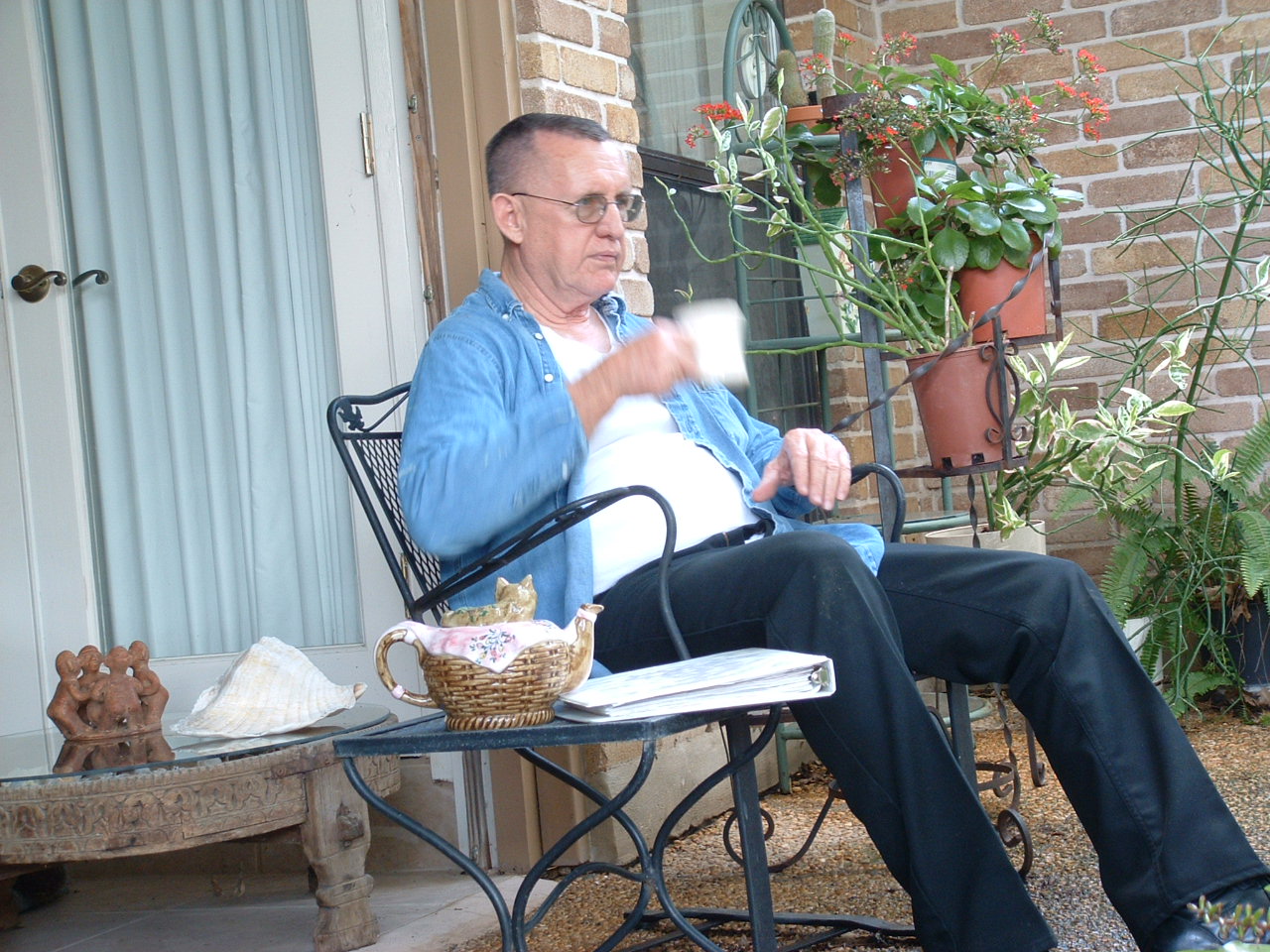 What I see.  What I saw.  What I remember.  What I imagined.  This is just a sample of looking back 75 years.  Childhood. Adulthood. Now oldhood.